large window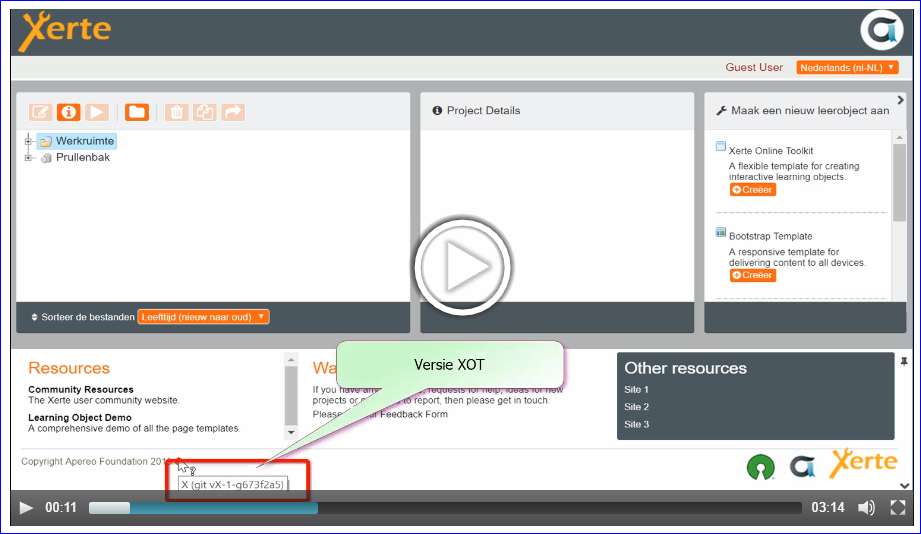 small window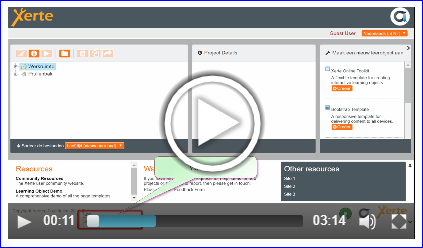 